Исх. № 39-250 от 19.03.2021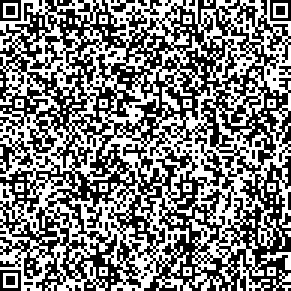 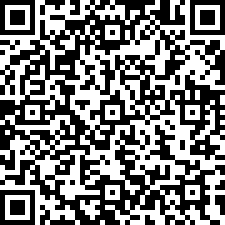 Приложение №-1 к договору №_на пользование электрической энергиейУТВЕРЖДАЮ	УТВЕРЖДАЮДегтярева М.С. АО «АЖК»АКТРазграничения балансовой принадлежности и эксплутационной ответственности между Потребителем и Энергопередающей организацией, определения категорийностиэлектроприемниковпредмет разграничения балансовой принадлежности и эксплутационной ответственности между электроустановками Энергопередающей организации и Потребителя.При этом отмечаем, что:В отношении надежности электроснабжения и существующей схемы присоединения электроприемники Потребителя относятся к 3 категории .Потребитель несет ответственность, согласно «Правилам пользования электрической и тепловой энергией», за эксплуатацию нижеследующих электроустановок:3..Энергопередающая организация несет эксплуатационную ответственность за техническое состояние нижеследующих электроустановок, к которым присоединены электроустановки ПотребителяЭнергопередающая организация несет эксплутационную ответственность за техническое состояние нижеследующих электроустановок Потребителя, принятых по договору на обслуживание и присоединенных к электроустановкам Энергопередающей организации.Граница балансовой принадлежности устанавливается между Энергопередающей организацией и Потребителем будет определена после строительства электрических сетейпотребителя на ВЛ-0,4кВ ТП-6162 согласно ТУ №39-250 от 19.03.2021г.                                               	Граница эксплутационной ответственности устанавливается между Энергопередающей организацией и Потребителем будет определена после строительства электрических сетейпотребителя: на контактах присоединения СИП-0,4кВ к ВЛ-0,4кВ ТП-6162 до ЩУ абонента             	После строительства электрических сетей необходимо внести дополнительную информацию в настоящий акт.Акт разграничения балансовой принадлежности и эксплутационной ответственности подлежит пересоставлению в следующих случаях:а) при изменении схемы присоединений и условий электроснабжения; б) по требованию одной из сторон.Акт должен храниться у Потребителя и в Энергопередающей организации.№№ п/пНаименование электроустановок, находящихся на балансе Потребителя и присоединенных к сетям Энергопередающей организацииМестонахождение электроустановок ПотребителяСхема подключения потребителя: Проектируемые электрические сети от ПС.118А -> РП.97-1 -> Ф.7-118А -> ТП.6162-0  СТ «Казахфильм», участок  №128Марка, сечение, направление, диспетчерские номера проектируемых электрических сетей будут уточнены после их строительства  Проводом СИП-0,4кВ от ВЛ-0,4кВ ТП-6162 до ЩУ абонента  СИП-2х16мм, L-18м  ЩУ№№ п/пНаименование электроустановок, находящихся на балансе Энергопередающей организации, к которым присоединены электроустановки ПотребителяМестонахождение электроустановок Энергопередающей организацииПС.118А -> РП.97-1 -> Ф.7-118А -> ТП.6162-0Точка присоединения к электроустановкам АО «АЖК» будет уточнена после строительства электрических сетей потребителя  ВЛ-0,4кВ ТП-6162№№ п/пНаименование электроустановок Потребителя, принятых на обслуживание Энергопередающей организацииМестонахождение электроустановок, принятых на обслуживание по договоруЭлектроустановки потребителя, принятые на обслуживание АО «АЖК» будут уточнены в случае заключения договора на обслуживание.